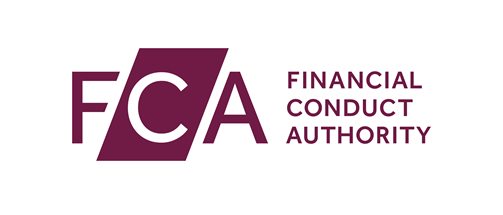 Application for registration as an Account Information Service ProviderFull name of applicant firm	1.1	Has the applicant firm submitted any other applications to the FCA within the last twelve months?For example, another New Registration or Authorisation, an application for an Approved Person, Variation of Permission, Cancellation, Waiver or a notification for a Change in Control etc.	No	Yes		Give details below including any relevant FRN’s or application numbers	1.2	What type of firm is the applicant?	Sole traderContinue to Question 1.7	Private limited company	Unincorporated Partnership (other than LP or LLP)Continue to Question 1.7	Limited liability partnership (LLP)	Public limited company	Limited partnership (LP)	Unincorporated associationContinue to Question 1.7	UK branch of a non-EEA firm Other Give details below	1.3	Date of incorporation or formation of the applicant firm (dd/mm/yyyy)	1.4	Does the applicant firm have a registered number e.g. Companies House number?	No 	YesGive number below	1.5	Where was the applicant firm incorporated or formed?	England/Wales	Scotland	Northern Ireland	1.6	Date of the applicant’s financial year end (dd/mm)This question should be answered by all applicants (For all incorporated firm the financial year end should match the date recorded with Companies House).	1.7	Please attach the following:Certificate of incorporation				 AttachedArticles of Association					 AttachedCopy of Partnership agreement deeds (if applicable)	 AttachedCopy of Limited Liability Partnership agreement deeds 
(if applicable)						 AttachedOther names1.8		Does the applicant intend to use any other trading names in addition to the name given on the front of this application form?	No	YesGive details belowAddresses1.9	Head office address 1.10 	Registered office addressIs the registered office address the same as the head office address above? 	YesContinue to Question 1.11	NoGive details below1.11	Does the applicant firm have a website address?	No	Yes, liveGive address below	Yes, being developedGive address (if known) and launch date below1.12 	Has the applicant firm ever been regulated by us or any other competent authority in the financial services sector? NoContinue to Question 1.13 YesGive details belowName of regulatorAddress of regulatorApplicant firm’s identification number with that regulator 1.13	Does the applicant firm intend to join any trade association(s) in relation to the provision of payment services?	No	YesGive details belowDetails of professional advisers	1.14	Has the applicant firm used a professional adviser to help with this application?	NoContinue to Question 1.18	Yes	1.15	Name of professional adviser's firm	1.16	Do you want us to copy all correspondence to the professional adviser?	NoContinue to Question 1.18	Yes	1.17	Name and contact details of professional adviserTimings for this application	1.18	Does the applicant firm have any timing factors that it would like us to consider?If the applicant firm wishes to be authorised by a specific date, we will try to meet it. This is dependent on the applicant firm providing complete and timely information. 	2.1	Is the applicant currently providing account information services? Yes NoContinue to Question 2.2	2.1.1	Please specify when the applicant began providing account information services?	2.2	Please provide a step-by-step description of the AIS that is intended to be provided.You must include an explanation on how the applicant determined that the activity fits the definition of AIS as defined in the PSRs 2017.	2.3	Please confirm that the applicant will not enter at any time into the possession of funds Confirmed	2.4	Please provide a description of the execution of the AIS including:draft contracts between all the parties involved (if applicable) terms and conditions of the provision of the account information services processing times 2.5		Please specify the number of different premises from which the applicant intends to provide the services (if applicable)2.6		Please provide a description of any ancillary services to the AIS (if applicable)2.7		Does the applicant intend to provide account information services in another EU Member State or another country once registered?	No	Yes	2.8		Does the applicant provide (or intend to provide in the next three years) any business activities other than AIS, as referred to in Regulation 32 of the PSRs 2017 other than AIS in the next three years? 	No	Yes		Give details below, including type and expected volumes.2.9		Please provide the information specified in Guideline 2 of the EBA PII Guidelines on the criteria and indicators for  stipulating the minimum monetary amount of PII or other comparable guarantee 	3.1	Please attach a detailed business plan including the following information: 		a) marketing plan consisting of:an analysis of the applicant firm’s competitive position in the AIS market segment concerneda description of customers, marketing materials and distribution channelsb) where available, certified annual accounts of the previous three years.  If the applicant firm has not yet produced annual accounts, a summary of the financial situation c) forecast budget calculation for the first three financial years that demonstrates that the applicant firm is able to employ appropriate and proportionate systems, resources and procedures that allow the applicant firm to operate soundly. The forecast budget should include:an income statement and balance sheet forecast, including target scenarios and stress scenarios as well as their base assumptions,  number of clients, pricing and expected increase in profitability thresholdan explanation of the main lines of income and expenses, the financial debts and the capital assetsa diagram and detailed breakdown of the estimated financial flows for the next three years. 	Attached Please indicate how many separate sheets of paper you have used.4.1		Please provide a description of the structural organisation of the applicant firm’s business on a separate sheet of paper.This should include the following:a) an overall forecast of the staff numbers for the next three yearsb) a description of relevant operational outsourcing arrangements consisting of: i. the identity and geographical location of the outsourcing provider ii. the identity of the persons within the business that will be responsible for each of the outsourced activitiesiii. a detailed description of the outsourced activities and its main characteristicsc) a copy of draft outsourcing agreementsd) a description of the use of branches and agents, where applicable, including: a mapping of the off-site and on-site checks that the applicant intends to perform of branches and agentsthe IT systems, processes and infrastructure used by the applicant firm’s agents to perform activities on the applicant’s behalfin the case of agents, the selection policy, monitoring procedures and agents’ training and where available, the draft terms of engagemente) a list of all natural or legal persons that have close links with the applicant firm, indicating their identity and the nature of those links	Attached Please indicate how many separate sheets of paper you have used.4.2		You must attach a copy of the draft outsourcing agreements	Draft outsourcing agreements attached4.3		Where the applicant is a legal entity, please provide a detailed organisational chart, showing each division, department or similar structural separation, including the name of the person(s) responsible, in particular those in charge of internal control functions. The chart should be accompanied by description of the functions and responsibilities of each division, department or similar structural separation 	Detailed organisational chart attached	N/A	 (for natural persons only)	5.1	Please provide a description of the applicant’s governance arrangements and internal control mechanisms on a separate sheet of paper.This should include the following:a mapping of the risks identified by the applicant firm, including the type of risks and the procedures it will put in place to assess and prevent such risks the different procedures to carry out periodical and permanent controls including the frequency and the human resources allocatedthe accounting procedures by the which the applicant firm will record and report its financial informationthe identity of the person(s) responsible for the internal control functions, including for the periodic, permanent and compliance control (PSD individual form(s) may be required if the person(s) is responsible for the management of the applicantthe identity of any auditor that is not a statutory auditor as defined in Directive 2006/43/EC the composition of the management body and, if applicable, of any other oversight body or committeea description of the way outsourced functions are monitored and controlled to maintain quality of the applicant’s internal controls a description of the way any agents and branches are monitored and controlled within the framework of the applicant’s internal controlswhere the applicant firm is the subsidiary of a regulated entity in another EU Member State, a description of the group governance	Attached Please indicate how many separate sheets of paper you have used.Regulatory returns – RegDataAll regulated firms have to supply regular regulatory returns. RegData is the mandatory reporting tool that the applicant firm must use when completing and submitting the majority of these regulatory returns. To complete the returns the applicant firm must have access to a computer with an internet connection. 	5.2	You must confirm that the applicant firm has the ability to complete its regulatory returns via RegData. Yes	5.3	Does the applicant firm agree to supply to us, at regular and stated intervals, financial information that can be used to help supervise and assess the applicant firm on an ongoing basis as specified in the Handbook? Yes	5.4	Does the applicant firm agree to submit this information using RegData in a timely manner? Yes	6.1	Please provide a description of the applicant’s procedures in place to monitor, handle and follow up on security incidents and security-related customer complaints. 		This should include:the measures and tools to prevent fraudthe individual(s) and bodies responsible for assisting customers in case of fraud, technical issues and/or claim managementthe reporting lines in case of fraudthe procedures for reporting incidents to the FCA under Regulation 99 PSRs 2017 in line with the EBA Guidelines on incident reporting the monitoring tools used and the follow-up measures and procedures in place to mitigate security risks 6.2		Please provide the contact point for customers, including name and email address 	7.1	Please provide a description of the process in place to file, monitor, track and restrict access to sensitive payment data on a separate sheet of paper.This should include the following: a description of the flows of data classified as ‘sensitive payment data’ in the context of the applicant’s business modelthe procedures in place to authorise access to the sensitive payment dataa description of the monitoring toolthe access right policy, detailing access to all relevant infrastructure components and systems, including databases and back-up infrastructuresa description of how the collected data is filedthe expected internal and/or external use of the collected data, including by counterpartiesthe IT system and technical security measures that have been implemented, including encryption and/or tokenisationidentification of the individual(s), bodies and/or committees with access to the sensitive payment dataan explanation of how breaches will be detected and addressedan annual internal control program in relation to the safety of the IT systems	Attached Please indicate how many separate sheets of paper you have used.	8.1	Please provide a description of the applicant’s business continuity arrangements on a separate sheet of paper.This should include: a business impact analysis, including the business processes and recovery objectives such as recovery time objectives, recovery point objectives and protected assetsthe identification of the back-up site, access to IT infrastructure and the key software and data to recover from a disaster or disruptionan explanation of how the applicant firm will deal with significant continuity events and disruptions, e.g. key systems failure, the loss of key data, inaccessibility of premises, and loss of key personsthe frequency with which the applicant intends to test the business continuity and disaster recovery plans, including how the results of the testing will be recorded	Attached Please indicate how many separate sheets of paper you have used.	9.1	Please attach the applicant’s security policy document. This should include: a detailed risk assessment of the payment service(s) the applicant firm intends to provide. This must include risks of fraud and the security control and mitigation measures taken to adequately protect customers against the risks identifieda description of the IT systems including:the architecture of the systems and their network elementsthe business IT systems supporting the business activities provided, such as the applicant firm’s website,  the risk and fraud management engine and customer accountingthe support IT systems used for the organisation and administration of the applicant firm, such as accounting, legal reporting systems, staff management, customer relationship management, email servers and internal file serversinformation on whether those systems are already used by the applicant or its group, and estimated date of implementation, if applicablethe type of authorised connections from outside, such as with partners, service providers, entities of the group and employees working remotely including the rationale for such connections;for each of the connections listed under point c), the logical security measures and mechanisms in place. This must specify the control the applicant firm will have over these accesses. It must also detail: the nature and frequency of each control, such as technical versus organisational, preventive vs detective; real-time monitoring vs regular reviews, such as the use of an active directory separate from the group the opening/closing of communication lines security equipment configurationgeneration of keys or client authentication certificatessystem monitoringAuthenticationconfidentiality of communication intrusion detectionantivirus and logsthe logical security measures and mechanisms in place that will govern the internal access to IT systems including: the technical and organisational nature and frequency of each measure, such as whether it is preventive or detective, or if it is carried out in real timehow the issue of client environment segregation is dealt with in cases where the applicant’s IT resources are sharedthe physical security measures and mechanisms of the premises and the data centre of the applicant firm, such as access controls and environmental securitythe security of payment processes, which should include:the customer authentication procedure used for both consultative and transactional accesses, and for all underlying payment instrumentsan explanation on how the safe delivery to the legitimate payment service user and the integrity of authentication factors such as hardware tokens and mobile application is ensured, at initial enrolment time and renewala description of the systems and procedures that the applicant firm has in place for transaction analysis and identification of suspicious or unusual transactionsa detailed risk assessment of its payment services, including fraud and with a link to the control and mitigations explained in the application file, demonstrating that the risks are addresseda list of the main written procedures for the applicant’s IT systems or, for procedures that have not yet been formalised, an estimated date for their finalisation.	Security policy document attached 10.1	Please complete and submit a PSD Individual form for each director and individual responsible for the management of the applicant firm.The PSD Individual form will be available on Connect.The following are examples of persons required to complete and submit a PSD Individual form:all the members of the management boardin the case of a applicants that only provides AIS, all the management staffin the case of applicants that carry on activities other than payment services, the persons with direct responsibility for running the applicant’s AIS on a day-to-day basisHow many PSD Individual forms are you attaching to this application?11.1	Please provide details of the PII cover the applicant will have in place that complies with the minimum standards as set out in the EBA PII Guidelines; showing the coverage of the respective liabilities**You will be asked to provide evidence of the PII before we authorise your firm i.e. the insurance contract or other equivalent document.11.2	Please provide documentation of how the applicant has calculated the minimum amount in a way that is compliant with the EBA PII Guidelines, including all applicable components of the formula specified therein. Please indicate how many separate sheets of paper you have used below.The permission the firm has when it becomes authorised will determine which fee-block(s) the firm is allocated to.  The fees and levies in each fee-block are based on the tariff data provided in the sections below.You should provide a projected valuation, covering the first 12 months from the date of authorisation (measured according to the relevant tariff base(s)), see FEES 4.2.7A G (FCA fees) of our Handbook at: https://www.handbook.fca.org.uk/handbook/FEES/4/2.html   (see FEES 4 Annex 11) and see FEES 5 Annex 1 at: https://www.handbook.fca.org.uk/handbook/FEES/5/Annex1R.html   for  the FOS industry blocks. Please round your answers up for this section to the nearest whole number in GBP. If the answer is ‘nil’ please write ‘nil’ – do not leave blank.FCA fees – fee-block G3 – large payment institutions (UK or EEA authorised payment institutions) and registered account information service providers	12.1	How much relevant income does the applicant firm project for the first year of authorisation?Declaration of the Financial Ombudsman Service (FOS) exemptionPlease note that if the applicant firm will be carrying on business with consumers, the exemption will not be available because the consumers will qualify as eligible complainants.	12.2	The FOS exemption – if the firm will not be carrying on business with eligible complainants and does not foresee doing so in the immediate future, please tick the box below:	Applicant firm is exempt from the FOS FOS Industry block 11 – Fee-paying payment service providers (authorised payment institutions)	12.3	How much relevant income does the applicant firm project for the first year of authorisation?1Identification details and timingsThis section is to be used to provide the information required under Schedule 2 of the PSRs 2017 and Guideline 2 (Identification Details) of section 4.2 of the EBA Authorisation Guidelines, as well as related information that we need for domestic purposes. Please note you will be asked for your application fee when applying via Connect.If your application is successful, the applicant’s details will be entered onto the FCA’s Financial Services Register which is our public record of authorised and registered firms, their agent(s) and EEA branches (if applicable), and separately, the EBA’s Register. ///NameNameNameNameNameHead office addressPostcodePhone number (including STD code)Email addressRegistered office addressPostcodeTitleFirst name(s)SurnameBusiness addressPostcodePhone number (including STD code)Mobile number (optional)Email address2Programme of operationsThis section asks applicants to identify the main activities of the business that they are intending to carry on. This section is also used to provide the information required under Schedule 2 of the PSRs and Guideline 3 (Programme of operations) of section 4.2 of the EBA Authorisation Guidelines. 3Business PlanWhy do we ask the questions in this section?This section asks applicants to explain the how they intend to carry out their business. It must include a forecast budget for the first three years. This section is also used to provide the information required under Schedule 2 of the PSRs and Guideline 4 (Business Plan) of section 4.2 of the EBA Authorisation Guidelines. The level of detail you provide should reflect the scale and complexity of the applicant’s proposed business. If any of the information you provide is unclear, we will ask you about it.4Structural organisationThis section asks applicants to describe the plan for how the work of the business will be organised. It must include (where applicable), a description of the intended use of agents and branches, its outsourcing arrangements and its participation in a national or international payment system. This section is also used to provide the information required under Schedule 2 of the PSRs and Guideline 5 (Structural organisation) of section 4.2 of the EBA Authorisation Guidelines. 5Governance arrangements and internal control mechanismsThe description of the governance arrangements and internal control mechanisms must include a clear organisational structure with well-defined, transparent and consistent lines of responsibility. We will assess if the arrangements, controls and procedures are appropriate, sound and adequate.This section is to be used to provide the information required under Schedule 2 of the PSRs and Guideline 6 (Governance arrangements and internal control mechanisms) of section 4.2 of the EBA Authorisation Guidelines. 6Procedure to monitor, handle and follow up on a security incident and security related customer complaints Every payment service providers must notify the FCA as soon as possible if they become aware of a major operational or security incident. We will assess that the applicant firms have adequate procedures to meet their obligations under the PSRs and our Handbook.This section is to be used to provide the information required under Schedule 2 of the PSRs and Guideline 7 (Procedure to monitor, handle and follow up on a security incident and security related customer complaints) of section 4.2 of the EBA Authorisation Guidelines. NameEmail address7Process in place to file, monitor, track and restrict access to sensitive payment dataEvery applicant has obligations to protect its customers’ sensitive payment data. Sensitive payment data is defined as ‘information, including personalised security credentials, which could be used to carry out fraud’. This section is to be used to provide the information required under Schedule 2 of the PSRs and Guideline 8 (Process in place to file, monitor, track and restrict access to sensitive payment data) of section 4.2 of the EBA Authorisation Guidelines. 8Business continuity arrangementsThis section asks applicants to describe the business continuity and disaster recovery plans for the business and IT systems. This section is also to be used to provide the information required under Schedule 2 of the PSRs and Guideline 9 (Business continuity arrangements) of section 4.2 of the EBA Authorisation Guidelines.9Security policy documentEvery applicant firm has to satisfy us that they have an operational and security risk management framework in place. The questions in this section help us to assess whether this framework is adequate. This section is also to be used to provide the information required under Schedule 2 of the PSRs and Guideline 10 (Security policy document) of section 4.2 of the EBA Authorisation Guidelines. 10Identity and suitability assessment of directors and persons responsible for the management of the AIS providerThe applicant must satisfy us that any persons who are responsible for the management of the business, are of good repute and possess appropriate knowledge and experience to perform payment services.  This section is to be used to provide the information required under Schedule 2 of the PSRs and Guideline 11 (Identity and suitability assessment of directors and persons responsible for the management of the account information provider) of section 4.2 of the EBA Authorisation Guidelines. 11Professional indemnity insurance or comparable guaranteeEvery applicant must satisfy the FCA that it holds appropriate PII or a comparable guarantee.  To complete this section you must have a quotation from a PII provider.This section is to be used to provide the information required under Schedule 2 of the PSRs and Guideline 12 (Professional indemnity insurance or comparable guarantee for payment initiation services and account information services) of section 4.2 of the EBA Authorisation Guidelines. Insurer nameAnnual premiumLimit of indemnity (single claim)Limit of indemnity (aggregate)Policy excessIncreased excess(es) for specific business types:Business type:     Amount: £     Business type:      Amount: £     Amount of additional capital required for increased excesses(es)  £     Amount of additional capital required for excluded business or liabilities. £     Number of additional sheets12Fees and leviesThis section is included to provide the applicant information on periodic fees and levies payable to the FCA and the Financial Ombudsman Service (FOS) and Money Advice Service (MAS). We also explain the relevant FCA and FOS fee-blocks.Amount GBPConfirm amount in wordsAmount GBPConfirm amount in words